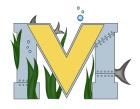 		 FINAL PROJECT BUSINESS MODELName(s):  Oakley Genova and Justin JardineProject:Clothing Part A:  ProblemI don’t know how to create logos and place them onto clothing articles, also I will have to pay for my own pieces of clothing to test using the heat press.Part B:  Solutionwatch YouTube videos on how to operate and use a heat press to put logos onto clothes, and go to the Salvation Army for cheap plain solid color shirtsPart C:  Key MetricsJustins mom works at YvonsInstagram 5000 followersPart D:  Unique Value PropositionsVery creative person and out of the box thinker who values consumer thoughts and opinions.All my pieces of clothing will be 100% genuine, and completely Original.Part E:  Unfair AdvantageOakley has previous experience in creating clothes, and Justin has access to a market for us.Part F:  ChannelsWe will create 2 different brands, one for street wear, and one for gym clothing. justin will go to gyms around town and ask them to sell our clothing.Part G:  Customer Segmentspeople who access gyms, such as yvons, westside, and peak performance. i will also create a website to sell all pieces of our clothingPart H:  Cost Structure/Revenue Streams  ***Note – use a table for These Together!GarmentPrintingWebsite$7.00/piece$10.00/piece?Free